   SANTHIRAM ENGINEERING COLLEGE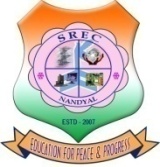     Approved by A.I.C.T.E-New Delhi: Permanently Affiliated to  JNTUA, Ananthapuramu       An ISO 9001:2015 Certified Institution,2(f) & 12(B) recognition by UGC Act,1956                        NH-40, Nandyal- 518501 :: Kurnool Dst. A.P._______________________________________________________________________________________ADMISSION NOTIFICATION FOR I- B.TECH FOR CATEGORY- B (NON NRI - LEFT OVER SEATS) FOR THE ACADEMIC YEAR 2021-22(Ph No:9866308475,9866308463,9885937384)          Applications are invited from the eligible candidates for admission into 1 year of four year B.Tech. Degree course under Category – B (NON NRI – LEFT OVER SEATS) in ECE, CSE , CSD & CSG branches.     Application forms , vacancies and guidelines can be obtained from the  office or download from the College website: www.srecnandyal.edu.in. Filled in applications should reach to the office on or before 25.12.2021 by 5.00PM.	PRINCIPAL